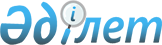 Алматы облысы әкімдігінің 2005 жылғы 20 шілдедегі "Облыс аумағында карантиндік аймақ белгілеу туралы" N 165 қаулысына өзгерістер мен толықтырулар енгізу туралы
					
			Күшін жойған
			
			
		
					Алматы облысының әкімдігінің 2007 жылғы 22 қаңтардағы N 5 қаулысы. Алматы облыстық Әділет басқармасында 2007 жылғы 14 ақпанда N 1981 тіркелді. Күші жойылды - Алматы облысы әкімдігінің 2012 жылғы 18 қыркүйектегі N 286      Ескерту. Күші жойылды - Алматы облысы әкімдігінің 2012.09.18 N 286 Қаулысымен.      РҚАО ескертпесі.

      Мәтінде авторлық орфография және пунктуация сақталған.      

Қазақстан Республикасының "Нормативтік құқықтық актілері туралы" Заңының 28-бабының 4-тармағына сәйкес облыс әкімдігі ҚАУЛЫ ЕТЕДІ:



      1. Алматы облысы әкімдігінің 2005 жылғы 20 шілдедегі "Облыс аумағында карантиндік аймақ белгілеу туралы" N 165 қаулысына (2005 жылғы 8 тамыздағы нормативтік құқықтық актілерді мемлекеттік тіркеу тізілімінде 1941 нөмірімен тіркелген, 2005 жылғы 6 қыркүйектегі N 100 "Жетісу" газетінде жарияланған) келесідей өзгерістер мен толықтырулар енгізілсін:



      1-тармақтағы "244,5" саны "251,004" санымен ауыстырылсын;



      жоғарыда келтірілген қаулының 1-қосымшасы жаңа редакцияда баяндалсын;

      2-қосымшадағы "Қазақстан Республикасы Ауыл шаруашылығы министрлігінің Алматы облыстық аумақтық басқармасы" деген сөздер "Қазақстан Республикасы Ауыл шаруашылығы министрлігінің Алматы облыстық аумақтық инспекциясы" деген сөздермен ауыстырылсын.

       

2. Осы қаулының орындалуын бақылау облыс әкімінің орынбасары Ә.Ә. Тойбаевқа жүктелсін.

       

3. Осы қаулы баспасөзде алғашқы ресми жарияланғаннан кейін күнтізбелік он күн өткен соң қолданысқа енгізіледі.      Облыс әкімі

Алматы облысы әкімдігінің

2007 жылғы 22 қаңтардағы

"Алматы облысы әкімдігінің

2005 жылғы 20 шілдедегі

"Облыс аумағында карантиндік

аймақ белгілеу туралы"

N 165 қаулысына өзгерістер мен

толықтырулар енгізу

туралы" N 5 қаулысының

қосымшасы 

Алматы облысы аумағында ауыл шаруашылығы дақылдарының карантиндік нысандарын жоюға арналған карантиндік аймақ

көлемі      Қазақстан Республикасы

      Ауыл шаруашылығы министрлігі

      Алматы облыстық аумақтық

      инспекциясының бастығы                     Н. Айтуғанов
					© 2012. Қазақстан Республикасы Әділет министрлігінің «Қазақстан Республикасының Заңнама және құқықтық ақпарат институты» ШЖҚ РМК
				NАудан

дарБар-

лық

залал-

дан-

ған

жер

көле-

мі (га)соның ішінде карантиндік объектілердің түрлеріне шаққандасоның ішінде карантиндік объектілердің түрлеріне шаққандасоның ішінде карантиндік объектілердің түрлеріне шаққандасоның ішінде карантиндік объектілердің түрлеріне шаққандасоның ішінде карантиндік объектілердің түрлеріне шаққандасоның ішінде карантиндік объектілердің түрлеріне шаққандасоның ішінде карантиндік объектілердің түрлеріне шаққандасоның ішінде карантиндік объектілердің түрлеріне шаққандаNАудан

дарБар-

лық

залал-

дан-

ған

жер

көле-

мі (га)кали

форния

лық

қал

қаншалы

сымы

рыамерикан

дық

ақ

көбе

лекКомс

ток

құртышығыс

жеміс

жеміріжусан

жапы-

рақты

ойран

шөпжата-

ған у

кекіресары

шыр-

мауықкартоп-

тық

алтын

түс-

тес

жұмыр

құрты1Алакөл210052000010052Ақсу22296217155813Балқаш17103016804Еңбекші-

қазақ46972,3857365617,5270830592,711832,15Ескел-

ді5750255032006Жамбыл623056206107Іле563474470340300017508Қара-

сай8048422150235214394630819Қара-

тал118387945389310Кербұ-

лақ486854850518011Көксу226101513985861012Пан-

филов65422491213674300150513Райым-

бек4269,21395028039,2114Сарқан13661112620104015Талғар19170,5429398143,5292712864240916Ұйғыр135877858017Текелі қ-сы115085030018Талды-

қорған қ-сы3615251650194019Қапша-

ғай қ-сы460 300160ЖИЫН-

ТЫҒЫ:
251004
2072
1383
121
1363
6189
195200,7
44636,1
39,21
